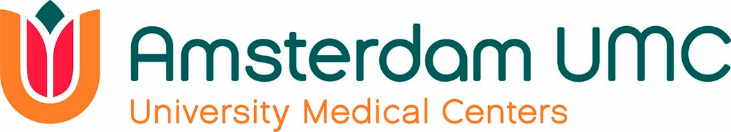 Aanvraagformulier Biobank en Projecten Klinische Chemie VUMCVUmc projectnummer: P19-71Naam studie: NOGBS deel 2 “MOEDER”Contactgegevens (tracer nr):  Merijn Bijlsma					      M.bijlsma@vumc.nlAfname gegevens:Afnamedatum: Afnametijd:Patient:PIN: 			Naam project: 	Geboortedatum: 	Geslacht: Orderbeschrijving*:Nummer deelnemer: ________________* Wordt bij de rapportage vermeldBiobank: 	Labaanvragen:    	Overige:  nl.: ………………………. Afgenomen materialen: STOL BLOED Bij vragen:VU Medisch Centrum 
Afdeling Klinische ChemieProjectadministratieE: biobankvumc@vumc.nlVerwerking materiaal:Tijdens kantoortijden:In de pot voor de biobank zettenTijdens de diensten:Invoeren in GLIMS Order etiket op dit formulier plakken en scannen (formulier hoeft niet meegezonden worden, blijft hier)Materiaal afdraaien Plasma verdelen over 4 cryo’sOp de cryo’s het deelnemer nummer zettenWegzetten in de pot voor de biobank in de vriezer van de CBA.